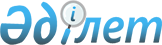 Мәслихаттың 2013 жылғы 28 желтоқсандағы № 192 "Аманкелді ауданының 2014-2016 жылдарға арналған аудандық бюджеті туралы" шешіміне өзгерістер мен толықтырулар енгізу туралыҚостанай облысы Аманкелді ауданы мәслихатының 2014 жылғы 28 сәуірдегі № 238 шешімі. Қостанай облысының Әділет департаментінде 2014 жылғы 6 мамырда № 4681 болып тіркелді

      Қазақстан Республикасының 2008 жылғы 4 желтоқсандағы Бюджет кодексінің 109-бабына, "Қазақстан Республикасындағы жергілікті мемлекеттік басқару және өзін-өзі басқару туралы" Қазақстан Республикасының 2001 жылғы 23 қаңтардағы Заңының 6-бабына сәйкес, Аманкелді аудандық мәслихаты ШЕШІМ ҚАБЫЛДАДЫ:



      1. Мәслихаттың 2013 жылғы 28 желтоқсандағы №192 "Аманкелді ауданының 2014-2016 жылдарға арналған аудандық бюджеті туралы" шешіміне (Нормативтік құқықтық актілерді мемлекеттік тіркеу тізілімінде №4390 тіркелген, 2014 жылғы 24 қаңтарда "Аманкелді арайы" газетінде жарияланған) мынадай өзгерістер мен толықтырулар енгізілсін:



      көрсетілген шешімнің 1-тармағы жаңа редакцияда жазылсын:

      "1. Аманкелді ауданының 2014-2016 жылдарға арналған бюджеті тиісінше 1, 2 және 3-қосымшаларға сәйкес, оның ішінде 2014 жылға мынадай көлемдерде бекітілсін:



      1) кірістер – 1839682,5 мың теңге, оның iшiнде:

      салықтық түсімдер бойынша – 176589,0 мың теңге;

      салықтық емес түсімдер бойынша – 15456,0 мың теңге;

      негізгі капиталды сатудан түсетін түсімдер бойынша – 1000,0 мың теңге;

      трансферттер түсімі бойынша – 1646637,5 мың теңге;



      2) шығындар – 1845629,6 мың теңге;



      3) таза бюджеттiк кредиттеу – 20366,1 мың теңге, оның iшiнде:

      бюджеттiк кредиттер – 25965,1 мың теңге;

      бюджеттiк кредиттердi өтеу – 5599,0 мың теңге;



      4) қаржы активтерімен операциялар бойынша сальдо – 0,0 теңге,

      оның ішінде: қаржы активтерiн сатып алу – 0,0 теңге;



      5) бюджет тапшылығы (профициті) – - 26313,2 мың теңге;



      6) бюджет тапшылығын қаржыландыру (профицитін пайдалану) – 26313,2 мың теңге.



      көрсетілген шешімнің 2-тармағының екінші, тоғызыншы, оныншы, он екінші, он үшінші азат жолдары жаңа редакцияда жазылсын:

      "мектепке дейінгі білім беру ұйымдарында мемлекеттік білім беру тапсырысын іске асыруға – 31352,0 мың теңге сомасында;

      Жұмыспен қамту 2020 жол картасының шеңберінде іс-шараларды іске асыруға – 20817,0 мың теңге сомасында, оның ішінде:

      халықты жұмыспен қамту орталығының қызметін қамтамасыз етуге – 13406,0 мың теңге сомасында;

      кадрларды кәсіби дайындауға, қайта дайындауға және біліктілігін арттыруға – 2282,0 мың теңге сомасында;

      жастар тәжірибесіне – 1991,0 мың теңге сомасында.";



      көрсетілген шешім мына мазмұндағы 2-1, 2-2, 2-3, 2-4, 2-5 тармақтарымен толықтырылсын:

      "2-1. Халықтың нысаналы топтарын жұмысқа орналастыру үшін мемлекеттік әлеуметтік тапсырысқа - 193,5 мың теңге сомасында.



      2-2. Мемлекеттік мекемелердің мемлекеттік қызметші болып табылмайтын қызметкерлерінің, сондай-ақ жергілікті бюджеттерден қаржыландырылатын мемлекеттік кәсіпорындардың қызметкерлерінің лауазымдық жалақыларына ерекше еңбек жағдайлары үшін ай сайынғы үстемеақы төлеуге - 53278,0 мың теңге сомасында.



      2-3. 18 жасқа дейінгі балаларға мемлекеттік жәрдемақылар төлеуге - 17778,0 мың теңге сомасында.



      2-4. Мемлекеттік атаулы әлеуметтік көмек төлеуге - 7586,0 мың теңге сомасында.



      2-5. Ұлы Отан Соғысының қатысушылары мен мүгедектеріне тұрмыстық қажеттіліктеріне әлеуметтік көмектің мөлшерін ұлғайтуға – 118,5 мың теңге сомасында.";



      көрсетілген шешімнің 1 және 5-қосымшалары осы шешімнің 1, 2-қосымшаларына сәйкес жаңа редакцияда жазылсын.



      2. Осы шешім 2014 жылдың 1 қаңтарынан бастап қолданысқа енгізіледі.      Кезектен тыс сессия

      төрағасы                                   Н. Игіліков      Аудандық мәслихат хатшысы                  Ә. Саматов      КЕЛІСІЛДІ:      "Амангелді ауданы әкімдігінің экономика

      және бюджеттік жоспарлау бөлімі"

      коммуналдық мемлекеттік мекемесінің басшысы

      ___________________ М. Сакетов

 

Мәслихаттың         

2014 жылғы 28 сәуірдегі   

№238 шешіміне 1-қосымша   Мәслихаттың         

2013 жылғы 28 желтоқсандағы  

№192 шешіміне 1-қосымша    Аманкелді ауданының 2014 жылға арналған аудандық бюджеті

Мәслихаттың          

2014 жылғы 28 сәуірдегі    

№238 шешіміне 2-қосымша    Мәслихаттың          

2013 жылғы 28 желтоқсандағы   

№192 шешіміне 5-қосымша    2014 жылға арналған Аманкелді ауданының кенттер, ауылдар, ауылдық округтердің бюджеттік бағдарламалар тізбесі.
					© 2012. Қазақстан Республикасы Әділет министрлігінің «Қазақстан Республикасының Заңнама және құқықтық ақпарат институты» ШЖҚ РМК
				СанатыСанатыСанатыСанатыСанатыСомасы,

мың теңгеСыныбыСыныбыСыныбыСыныбыСомасы,

мың теңгеIшкi сыныбыIшкi сыныбыIшкi сыныбыСомасы,

мың теңгеЕрекшелігіЕрекшелігіСомасы,

мың теңгеАтауыСомасы,

мың теңге123456IІ. Кірістер1839682,5100000Салықтық түciмдер176589,0101000Табыс салығы85967,0101200Жеке табыс салығы85967,0103000Әлеуметтiк салық71472,0103100Әлеуметтiк салық71472,0104000Меншiкке салынатын салықтар14481,0104100Мүлiкке салынатын салықтар3470,0104300Жер салығы1166,0104400Көлiк құралдарына салынатын салық7564,0104500Бірыңғай жер салығы2281,0105000Тауарларға, жұмыстарға және қызметтерге салынатын iшкi салықтар2888,0105200Акциздер836,0105300Табиғи және басқа да ресурстарды пайдаланғаны үшін түсетiн түсiмдер680,0105400Кәсiпкерлiк және кәсiби қызметтi жүргiзгенi үшiн алынатын алымдар1372,010800Заңдық мәнді іс-әрекеттерді жасағаны және (немесе) оған уәкілеттігі бар мемлекеттік органдар немесе лауазымды адамдар құжаттар бергені үшін алынатын міндетті төлемдер1781,0200000Салықтық емес түciмдер15456,0201000Мемлекеттік меншіктен түсетін кірістер2625,0201500Мемлекет меншiгiндегi мүлiктi жалға беруден түсетiн кiрiстер2625,0202100Мемлекеттік бюджеттен қаржыландырылатын мемлекеттік мекемелердің тауарларды (жұмыстарды, қызметтерді) өткізуінен түсетін түсімдер10,0206000Өзге де салықтық емес түсiмдер12821,0206100Өзге де салықтық емес түсiмдер12821,0300000Негізгі капиталды сатудан түсетін түсімдер1000,0301100Мемлекеттік мекемелерге бекітілген мемлекеттік мүлікті сату1000,0400000Трансферттердің түсімдері1646637,5402000Мемлекеттiк басқарудың жоғары тұрған органдарынан түсетiн трансферттер1646637,5402200Облыстық бюджеттен түсетiн трансферттер1646637,5Функционалдық топФункционалдық топФункционалдық топФункционалдық топФункционалдық топСомасы,

мың теңгеКіші функцияКіші функцияКіші функцияКіші функцияСомасы,

мың теңгеБюджеттiк бағдарламалардың әкiмшiсiБюджеттiк бағдарламалардың әкiмшiсiБюджеттiк бағдарламалардың әкiмшiсiСомасы,

мың теңгеБағдарламаБағдарламаСомасы,

мың теңгеАтауыСомасы,

мың теңгеІІ. Шығындар1845629,601Жалпы сипаттағы мемлекеттiк қызметтер222337,91Мемлекеттiк басқарудың жалпы функцияларын орындайтын өкiлдi, атқарушы және басқа органдар200038,6112Аудан (облыстық маңызы бар қала) мәслихатының аппараты16059,1001Аудан (облыстық маңызы бар қала) мәслихатының қызметін қамтамасыз ету жөніндегі қызметтер12636,1003Мемлекеттік органның күрделі шығыстары3423,0122Аудан (облыстық маңызы бар қала) әкімінің аппараты88566,6001Аудан (облыстық маңызы бар қала) әкімінің қызметін қамтамасыз ету жөніндегі қызметтер87714,6003Мемлекеттік органның күрделі шығыстары852,0123Қаладағы аудан, аудандық маңызы бар қала, кент, ауыл, ауылдық округ әкімінің аппараты95412,9001Қаладағы аудан, аудандық маңызы бар қала, кент, ауыл, ауылдық округ әкімінің қызметін қамтамасыз ету жөніндегі қызметтер92742,9022Мемлекеттік органның күрделі шығыстары2670,02Қаржылық қызмет13826,5452Ауданның (облыстық маңызы бар қаланың) қаржы бөлімі13826,5001Ауданның (областық манызы бар қаланың) бюджетін орындау және ауданның (облыстық маңызы бар қаланың) коммуналдық меншігін басқару саласындағы мемлекеттік саясатты іске асыру жөніндегі қызметтер13376,5010Жекешелендіру, коммуналдық меншікті басқару, жекешелендіруден кейінгі қызмет және осыған байланысты дауларды реттеу350,0018Мемлекеттік органның күрделі шығыстары100,05Жоспарлау және статистикалық қызмет8472,8453Ауданның (облыстық маңызы бар қаланың) экономика және бюджеттік жоспарлау бөлімі8472,8001Экономикалық саясатты, мемлекеттік жоспарлау жүйесін қалыптастыру және дамыту және ауданды (облыстық маңызы бар қаланы) басқару саласындағы мемлекеттік саясатты іске асыру жөніндегі қызметтер8472,802Қорғаныс3904,51Әскери мұқтаждар3904,5122Аудан (облыстық маңызы бар қала) әкімінің аппараты3904,5005Жалпыға бірдей әскери міндетті атқару шеңберіндегі іс-шаралар3904,504Бiлiм беру1010199,11Мектепке дейiнгі тәрбие және оқыту90341,4464Ауданның (облыстық маңызы бар қаланың) білім бөлімі90341,4009Мектепке дейінгі тәрбие мен оқыту ұйымдарының қызметін қамтамасыз ету55248,3040Мектепке дейінгі білім беру ұйымдарында мемлекеттік білім беру тапсырысын іске асыруға35093,12Бастауыш, негізгі орта және жалпы орта білім беру871402,8464Ауданның (облыстық маңызы бар қаланың) білім бөлімі871402,8003Жалпы білім беру853697,4006Балаларға қосымша білім беру17705,49Бiлiм беру саласындағы өзге де қызметтер48454,9464Ауданның (облыстық маңызы бар қаланың) білім бөлімі48454,9001Жергілікті деңгейде білім беру саласындағы мемлекеттік саясатты іске асыру жөніндегі қызметтер10312,9005Ауданның (облыстық маңызы бар қаланың) мемлекеттік білім беру мекемелер үшін оқулықтар мен оқу-әдiстемелiк кешендерді сатып алу және жеткізу10400,0015Жетім баланы (жетім балаларды) және ата-аналарының қамқорынсыз қалған баланы (балаларды) күтіп-ұстауға қамқоршыларға (қорғаншыларға) ай сайынға ақшалай қаражат төлемі3038,0067Ведомстволық бағыныстағы мемлекеттік мекемелерінің және ұйымдарының күрделі шығыстары24704,006Әлеуметтiк көмек және әлеуметтiк қамсыздандыру134995,12Әлеуметтiк көмек114732,3451Ауданның (облыстық маңызы бар қаланың) жұмыспен қамту және әлеуметтік бағдарламалар бөлімі114732,3002Жұмыспен қамту бағдарламасы17265,0005Мемлекеттік атаулы әлеуметтік көмек12586,0006Тұрғын үйге көмек көрсету200,0007Жергілікті өкілетті органдардың шешімі бойынша мұқтаж азаматтардың жекелеген топтарына әлеуметтік көмек14766,5010Үйден тәрбиеленіп оқытылатын мүгедек балаларды материалдық қамтамасыз ету388,0014Мұқтаж азаматтарға үйде әлеуметтiк көмек көрсету3793,401618 жасқа дейінгі балаларға мемлекеттік жәрдемақылар64730,4017Мүгедектерді оңалту жеке бағдарламасына сәйкес, мұқтаж мүгедектерді міндетті гигиеналық құралдармен және ымдау тілі мамандарының қызмет көрсетуін, жеке көмекшілермен қамтамасыз ету1003,09Әлеуметтiк көмек және әлеуметтiк қамтамасыз ету салаларындағы өзге де қызметтер20262,8451Ауданның (облыстық маңызы бар қаланың) жұмыспен қамту және әлеуметтік бағдарламалар бөлімі19519,8001Жергілікті деңгейде халық үшін әлеуметтік бағдарламаларды жұмыспен қамтуды қамтамасыз етуді іске асыру саласындағы мемлекеттік саясатты іске асыру жөніндегі қызметтер18560,8011Жәрдемақыларды және басқа да әлеуметтік төлемдерді есептеу, төлеу мен жеткізу бойынша қызметтерге ақы төлеу959,0458Ауданның (облыстық маңызы бар қаланың) тұрғын үй-коммуналдық шаруашылығы, жолаушылар көлігі және автомобиль жолдары бөлімі743,0050Мүгедектердің құқықтарын қамтамасыз ету және өмір сүру сапасын жақсарту жөніндегі іс-шаралар жоспарын іске асыру743,007Тұрғын үй-коммуналдық шаруашылық207104,61Тұрғын үй шаруашылығы760,0458Ауданның (облыстық маңызы бар қаланың) тұрғын үй-коммуналдық шаруашылығы, жолаушылар көлігі және автомобиль жолдары бөлімі760,0003Мемлекеттік тұрғын үй қорының сақталуын ұйымдастыру760,02Коммуналдық шаруашылық185000,0458Ауданның (облыстық маңызы бар қаланың) тұрғын үй-коммуналдық шаруашылығы, жолаушылар көлігі және автомобиль жолдары бөлімі8000,0029Сумен жабдықтау және су бұру жүйелерін дамыту8000,0472Ауданның (облыстық маңызы бар қаланың) құрылыс, сәулет және қала құрылысы бөлімі177000,0058Елді мекендердегі сумен жабдықтау және су бұру жүйелерін дамыту177000,03Елді-мекендерді абаттандыру21344,6123Қаладағы аудан, аудандық маңызы бар қала, кент, ауыл, ауылдық округ әкімінің аппараты21344,6008Елді мекендердегі көшелерді жарықтандыру4301,0009Елді мекендердің санитариясын қамтамасыз ету1900,0011Елді мекендерді абаттандыру мен көгалдандыру15143,608Мәдениет, спорт, туризм және ақпараттық кеңістiк96292,91Мәдениет саласындағы қызмет36913,6455Ауданның (облыстық маңызы бар қаланың) мәдениет және тілдерді дамыту бөлімі36913,6003Мәдени-демалыс жұмысын қолдау36913,62Спорт7888,6465Ауданның (облыстық маңызы бар қаланың) дене шынықтыру және спорт бөлімі7888,6001Жергілікті деңгейде дене шынықтыру және спорт саласындағы мемлекеттік саясатты іске асыру жөніндегі қызметтер4701,5005Ұлттық және бұқаралық спорт түрлерін дамыту1116,1006Аудандық (облыстық маңызы бар қалалық) деңгейде спорттық жарыстар өткiзу318,0007Әртүрлi спорт түрлерi бойынша аудан (облыстық маңызы бар қала) құрама командаларының мүшелерiн дайындау және олардың облыстық спорт жарыстарына қатысуы1753,03Ақпараттық кеңiстiк39682,3455Ауданның (облыстық маңызы бар қаланың) мәдениет және тілдерді дамыту бөлімі37482,3006Аудандық (қалалық) кiтапханалардың жұмыс iстеуi36972,3007Мемлекеттік тілді және Қазақстан халықтарының басқа да тілдерін дамыту510,0456Ауданның (облыстық маңызы бар қаланың) ішкі саясат бөлімі2200,0002Газеттер мен журналдар арқылы мемлекеттік ақпараттық саясат жүргізу жөніндегі қызметтер2200,09Мәдениет, спорт, туризм және ақпараттық кеңiстiктi ұйымдастыру жөнiндегi өзге де қызметтер11808,4455Ауданның (облыстық маңызы бар қаланың) мәдениет және тілдерді дамыту бөлімі5804,1001Жергілікті деңгейде тілдерді және мәдениетті дамыту саласындағы мемлекеттік саясатты іске асыру жөніндегі қызметтер5804,1456Ауданның (облыстық маңызы бар қаланың) ішкі саясат бөлімі6004,3001Жергілікті деңгейде ақпарат, мемлекеттілікті нығайту және азаматтардың әлеуметтік сенімділігін қалыптастыру саласында мемлекеттік саясатты іске асыру жөніндегі қызметтер5704,3003Жастар саясаты саласында іс-шараларды іске асыру300,010Ауыл, су, орман, балық шаруашылығы, ерекше қорғалатын табиғи аумақтар, қоршаған ортаны және жануарлар дүниесін қорғау, жер қатынастары77024,21Ауыл шаруашылығы23162,0453Ауданның (облыстық маңызы бар қаланың) экономика және бюджеттік жоспарлау бөлімі8477,0099Мамандардың әлеуметтік көмек көрсетуі жөніндегі шараларды іске асыру8477,0473Ауданның (облыстық маңызы бар қаланың) ветеринария бөлімі14685,0001Жергілікті деңгейде ветеринария саласындағы мемлекеттік саясатты іске асыру жөніндегі қызметтер5467,0006Ауру жануарларды санитарлық союды ұйымдастыру8080,0007Қаңғыбас иттер мен мысықтарды аулауды және жоюды ұйымдастыру321,0010Ауыл шаруашылығы жануарларын сәйкестендіру жөніндегі іс-шараларды өткізу817,06Жер қатынастары7456,2463Ауданның (облыстық маңызы бар қаланың) жер қатынастары бөлімі7456,2001Аудан (облыстық маңызы бар қала) аумағында жер қатынастарын реттеу саласындағы мемлекеттік саясатты іске асыру жөніндегі қызметтер7456,29Ауыл, су, орман, балық шаруашылығы, қоршаған ортаны қорғау және жер қатынастары саласындағы басқа да қызметтер46406,0473Ауданның (облыстық маңызы бар қаланың) ветеринария бөлімі46406,0011Эпизоотияға қарсы іс-шаралар жүргізу46406,011Өнеркәсіп, сәулет, қала құрылысы және құрылыс қызметі7854,92Сәулет, қала құрылысы және құрылыс қызметі7854,9472Ауданның (облыстық маңызы бар қаланың) құрылыс, сәулет және қала құрылысы бөлімі7854,9001Жергілікті деңгейде құрылыс, сәулет және қала құрылысы саласындағы мемлекеттік саясатты іске асыру жөніндегі қызметтер7795,9015Мемлекеттік органның күрделі шығыстары59,012Көлiк және коммуникация45000,01Автомобиль көлiгi45000,0458Ауданның (облыстық маңызы бар қаланың) тұрғын үй-коммуналдық шаруашылығы, жолаушылар көлігі және автомобиль жолдары бөлімі45000,0023Автомобиль жолдарының жұмыс істеуін қамтамасыз ету45000,013Басқалар40813,49Басқалар40813,4123Қаладағы аудан, аудандық маңызы бар қала, кент, ауыл, ауылдық округ әкімінің аппараты15840,0040"Өңірлерді дамыту" Бағдарламасы шеңберінде өңірлерді экономикалық дамытуға жәрдемдесу бойынша шараларды іске асыру15840,0452Ауданның (облыстық маңызы бар қаланың) қаржы бөлімі1931,0012Ауданның (облыстық маңызы бар қаланың) жергілікті атқарушы органының резерві1931,0454Ауданның (облыстық маңызы бар қаланың) кәсіпкерлік және ауыл шаруашылығы бөлімі13894,2001Жергілікті деңгейде кәсіпкерлікті және ауыл шаруашылығын дамыту саласындағы мемлекеттік саясатты іске асыру жөніндегі қызметтер13894,2458Ауданның (облыстық маңызы бар қаланың) тұрғын үй-коммуналдық шаруашылығы, жолаушылар көлігі және автомобиль жолдары бөлімі9148,2001Жергілікті деңгейде тұрғын үй-коммуналдық шаруашылығы, жолаушылар көлігі және автомобиль жолдары саласындағы мемлекеттік саясатты іске асыру жөніндегі қызметтер7048,2013Мемлекеттік органның күрделі шығыстары2100,015Трансферттер103,01Трансферттер103,0452Ауданның (облыстық маңызы бар қаланың) қаржы бөлімі103,0006Нысаналы пайдаланылмаған (толық пайдаланылмаған) трансферттерді қайтару103,0ІІІ. Таза бюджеттік кредиттеу20366,110Ауыл, су, орман, балық шаруашылығы, ерекше қорғалатын табиғи аумақтар, қоршаған ортаны және жануарлар дүниесін қорғау, жер қатынастары25965,11Ауыл шаруашылығы25965,1453Ауданның (облыстық маңызы бар қаланың) экономика және бюджеттік жоспарлау бөлімі25965,1006Мамандарды әлеуметтік қолдау шараларын іске асыру үшін бюджеттік кредиттер25965,1СанатыСанатыСанатыСанатыСанатыСомасы,

мың теңгеСыныбыСыныбыСыныбыСыныбыСомасы,

мың теңгеІшкі сыныбыІшкі сыныбыІшкі сыныбыСомасы,

мың теңгеЕрекшелігіЕрекшелігіСомасы,

мың теңгеАтауыСомасы,

мың теңге5Бюджеттік кредиттерді өтеу5599,001Бюджеттік кредиттерді өтеу5599,01Мемлекеттік бюджеттен берілген бюджеттік кредиттерді өтеу5599,013Жеке тұлғаларға жергілікті бюджеттен берілген бюджеттік кредиттерді өтеу5599,0IV. Қаржы активтерімен операциялар бойынша сальдо0,0V. Бюджет тапшылығы (профициті)-26313,2VI. Бюджет тапшылығын қаржыландыру (профицитін пайдалану)26313,2Функционалдық топФункционалдық топФункционалдық топФункционалдық топФункционалдық топСомасы,

мың теңгеКіші функцияКіші функцияКіші функцияКіші функцияСомасы,

мың теңгеБюджеттік бағдарламалардың әкімшісіБюджеттік бағдарламалардың әкімшісіБюджеттік бағдарламалардың әкімшісіСомасы,

мың теңгеБағдарламаБағдарламаСомасы,

мың теңгеАтауыСомасы,

мың теңге01Жалпы сипаттағы мемлекеттiк қызметтер93312,91Мемлекеттiк басқарудың жалпы функцияларын орындайтын өкiлдi, атқарушы және басқа органдар93312,9123Амангелді ауданының Амантоғай ауылдық округі әкімінің аппараты8468,3001Қаладағы аудан, аудандық маңызы бар қала, кент, ауыл, ауылдық округ әкімінің қызметін қамтамасыз ету жөніндегі қызметтер8468,3123Амангелді ауданының Амангелді ауылдық округі әкімінің аппараты18338,1001Қаладағы аудан, аудандық маңызы бар қала, кент, ауыл, ауылдық округ әкімінің қызметін қамтамасыз ету жөніндегі қызметтер17768,1022Мемлекеттік органның күрделі шығыстары570,0123Амангелді ауданының Ақсай ауылы әкімінің аппараты7231,5001Қаладағы аудан, аудандық маңызы бар қала, кент, ауыл, ауылдық округ әкімінің қызметін қамтамасыз ету жөніндегі қызметтер7231,5022Мемлекеттік органның күрделі шығыстары2100,0123Амангелді ауданының Тасты ауылы әкімінің аппараты7277,6001Қаладағы аудан, аудандық маңызы бар қала, кент, ауыл, ауылдық округ әкімінің қызметін қамтамасыз ету жөніндегі қызметтер7277,6123Амангелді ауданының Қабырға ауылдық округі әкімінің аппараты6567,9001Қаладағы аудан, аудандық маңызы бар қала, кент, ауыл, ауылдық округ әкімінің қызметін қамтамасыз ету жөніндегі қызметтер6567,9123Амангелді ауданының Үштоғай ауылдық округі әкімінің аппараты7419,9001Қаладағы аудан, аудандық маңызы бар қала, кент, ауыл, ауылдық округ әкімінің қызметін қамтамасыз ету жөніндегі қызметтер7419,9123Амангелді ауданының Құмкешу ауылдық округі әкімінің аппараты7385,6001Қаладағы аудан, аудандық маңызы бар қала, кент, ауыл, ауылдық округ әкімінің қызметін қамтамасыз ету жөніндегі қызметтер7385,6123Амангелді ауданының Байғабыл ауылдық округі әкімінің аппараты6850,4001Қаладағы аудан, аудандық маңызы бар қала, кент, ауыл, ауылдық округ әкімінің қызметін қамтамасыз ету жөніндегі қызметтер6850,4123Амангелді ауданының Қарасу ауылдық округі әкімінің аппараты7878,3001Қаладағы аудан, аудандық маңызы бар қала, кент, ауыл, ауылдық округ әкімінің қызметін қамтамасыз ету жөніндегі қызметтер7878,3123Амангелді ауданының Қарынсалды ауылдық округі әкімінің аппараты6654,8001Қаладағы аудан, аудандық маңызы бар қала, кент, ауыл, ауылдық округ әкімінің қызметін қамтамасыз ету жөніндегі қызметтер6654,8123Амангелді ауданының Үрпек ауылдық округі әкімінің аппараты9240,5001Қаладағы аудан, аудандық маңызы бар қала, кент, ауыл, ауылдық округ әкімінің қызметін қамтамасыз ету жөніндегі қызметтер9240,507Тұрғын үй-коммуналдық шаруашылық21344,63Елді-мекендерді абаттандыру21344,6123Амангелді ауданының Амангелді ауылдық округі әкімінің аппараты19143,6008Елді мекендердегі көшелерді жарықтандыру3600,0009Елді мекендердің санитариясын қамтамасыз ету1900,0011Елді мекендерді абаттандыру мен көгалдандыру13643,6123Амангелді ауданының Үрпек ауылдық округі әкімінің аппараты140,0008Елді мекендердегі көшелерді жарықтандыру140,0123Амангелді ауданының Байғабыл ауылдық округі әкімінің аппараты120,0008Елді мекендердегі көшелерді жарықтандыру120,0123Амангелді ауданының Амантоғай ауылдық округі әкімінің аппараты1651,0008Елді мекендердегі көшелерді жарықтандыру151,0011Елді мекендерді абаттандыру мен көгалдандыру1500,0123Амангелді ауданының Қарасу ауылдық округі әкімінің аппараты170,0008Елді мекендердегі көшелерді жарықтандыру170,0123Амангелді ауданының Құмкешу ауылдық округі әкімінің аппараты120,0008Елді мекендердегі көшелерді жарықтандыру120,013Басқалар15840,09Басқалар15840,0123Амангелді ауданының Амангелді ауылдық округі әкімінің аппараты2840,0040"Өңірлерді дамыту" Бағдарламасы шеңберінде өңірлерді экономикалық дамытуға жәрдемдесу бойынша шараларды іске асыру2840,0123Амангелді ауданының Ақсай ауылы әкімінің аппараты600,0040"Өңірлерді дамыту" Бағдарламасы шеңберінде өңірлерді экономикалық дамытуға жәрдемдесу бойынша шараларды іске асыру600,0123Амангелді ауданының Байғабыл ауылдық округі әкімінің аппараты4000,0040"Өңірлерді дамыту" Бағдарламасы шеңберінде өңірлерді экономикалық дамытуға жәрдемдесу бойынша шараларды іске асыру4000,0123Амангелді ауданының Амантоғай ауылдық округі әкімінің аппараты2000,0040"Өңірлерді дамыту" Бағдарламасы шеңберінде өңірлерді экономикалық дамытуға жәрдемдесу бойынша шараларды іске асыру2000,0123Амангелді ауданының Үштоғай селолық округі әкімінің аппараты900,0040"Өңірлерді дамыту" Бағдарламасы шеңберінде өңірлерді экономикалық дамытуға жәрдемдесу бойынша шараларды іске асыру900,0123Амангелді ауданының Тасты ауылы әкімінің аппараты600,0040"Өңірлерді дамыту" Бағдарламасы шеңберінде өңірлерді экономикалық дамытуға жәрдемдесу бойынша шараларды іске асыру600,0123Амангелді ауданының Қабырға ауылдық округі әкімінің аппараты400,0040"Өңірлерді дамыту" Бағдарламасы шеңберінде өңірлерді экономикалық дамытуға жәрдемдесу бойынша шараларды іске асыру400,0123Амангелді ауданының Қарасу ауылдық округі әкімінің аппараты4500,0040"Өңірлерді дамыту" Бағдарламасы шеңберінде өңірлерді экономикалық дамытуға жәрдемдесу бойынша шараларды іске асыру4500,0